Create Your Own Pumpkin DesignDesign a picture on a coordinate plane that only has lines (no curves).  The design must have at least 10 points.  Figure equations that equal the x and y values of all the points of your picture. (Make sure to meet the equation requirements.)Enter the Pumpkin Contest-Carve or paint your design onto a pumpkin.  A winner from each class will receive a prize.  All pumpkins must be submitted to the contest by October 30th. 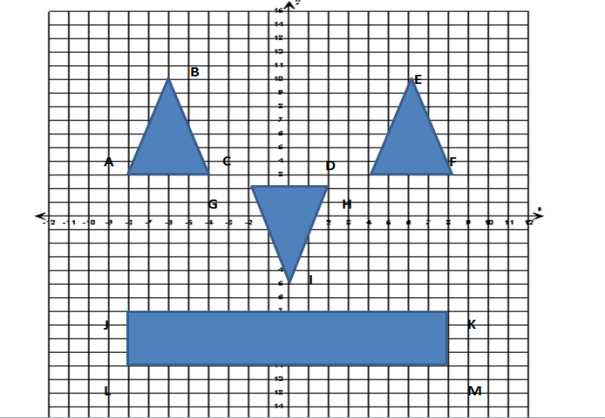 Equation RequirementsIncludes at least 20 equations (2 equations for each point)5 include multiplication5 include division10 2-step equations5 include negative numbersCreate Your Own Pumpkin DesignDesign a picture on a coordinate plane that only has lines (no curves).  The design must have at least 10 points.  Figure equations that equal the x and y values of all the points of your picture. (Make sure to meet the equation requirements.)Enter the Pumpkin Contest-Carve or paint your design onto a pumpkin.  A winner from each class will receive a prize.  All pumpkins must be submitted to the contest by October 30th. Equation RequirementsIncludes at least 20 equations (2 equations for each point)All 2-step or multi-step equations3 include distributive property5 include division5 include multiplication5 have variables on both sides5 have negative numbersPumpkin PlottingPumpkin PlottingPumpkin PlottingPumpkin PlottingPointXY(x,y)ABCConnect to A and stopDEFConnect to D and stopGHIConnect to G and stopJKLMConnect to J and stop